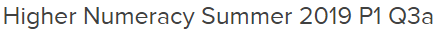 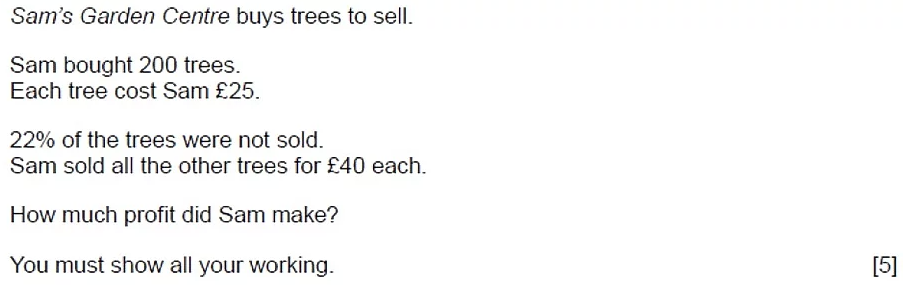 ______________________________________________________________________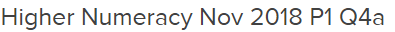 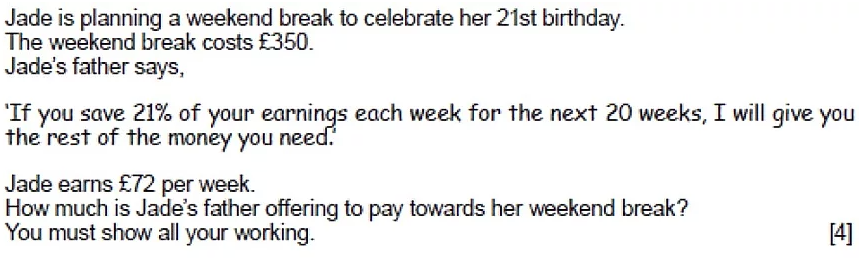 ______________________________________________________________________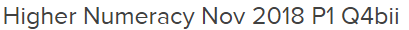 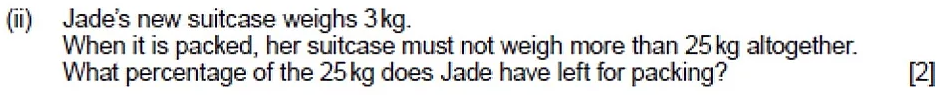 ________________________________________________________________________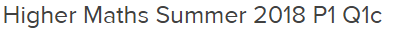 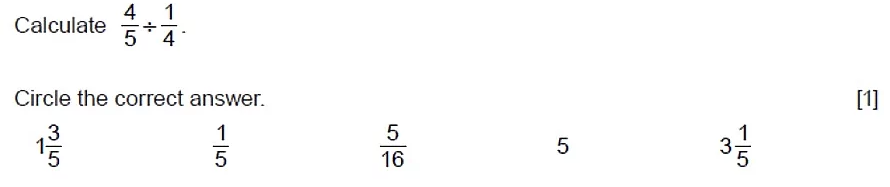 ______________________________________________________________________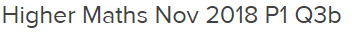 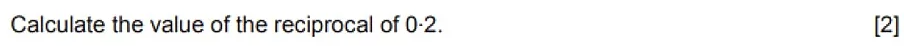 ________________________________________________________________________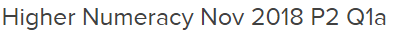 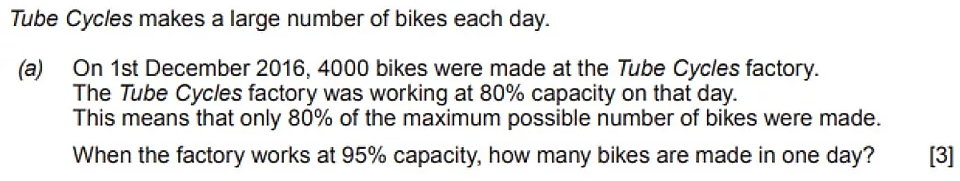 ________________________________________________________________________